A Workshop cum Competition on Diha Naam organized by UTOPIA(NGO) in association of Directorate of Cultural Affairs, Govt. of Assam at Kanya Mahavidyalaya on 11th and 12th Feb,2023.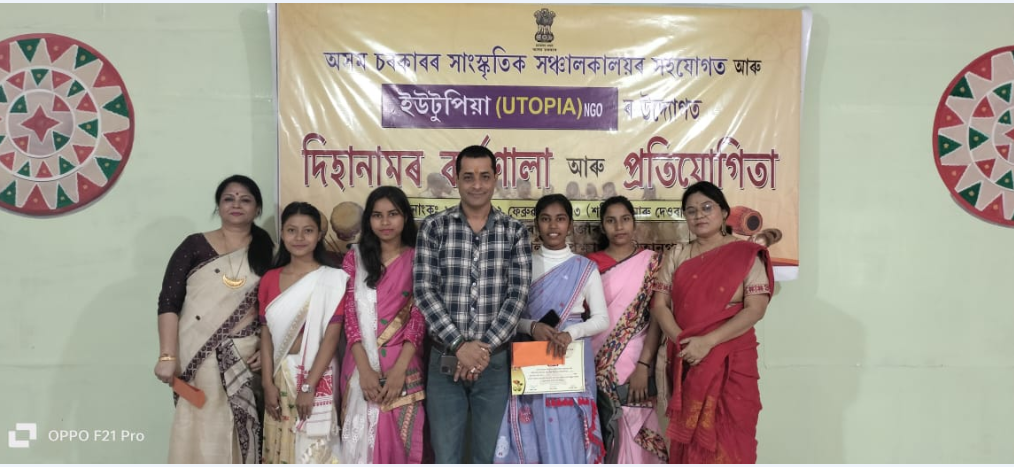 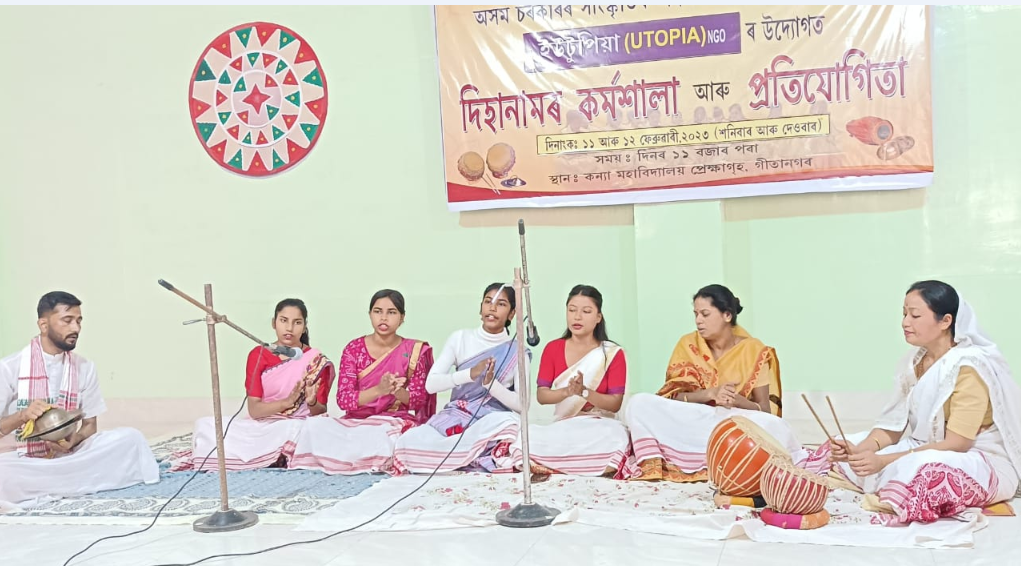 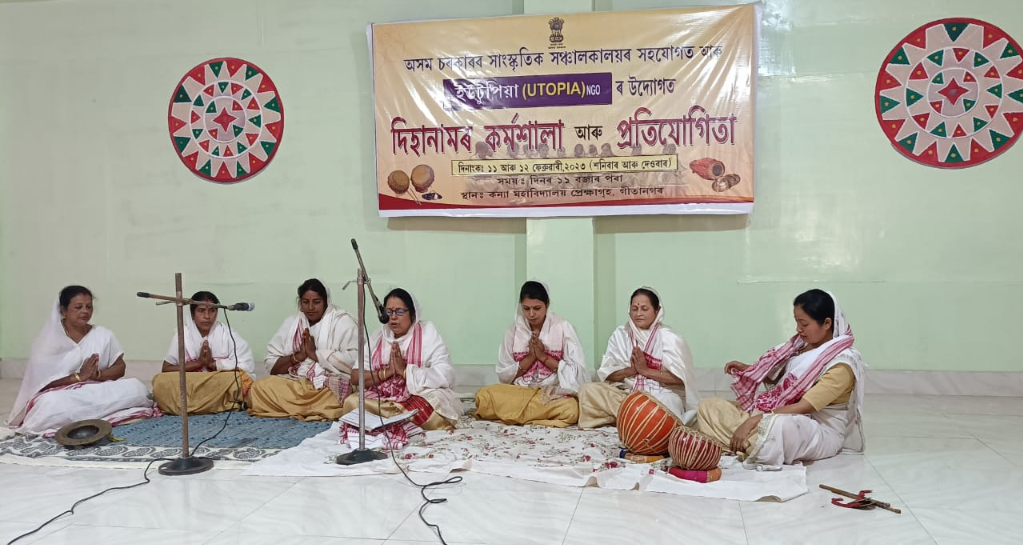 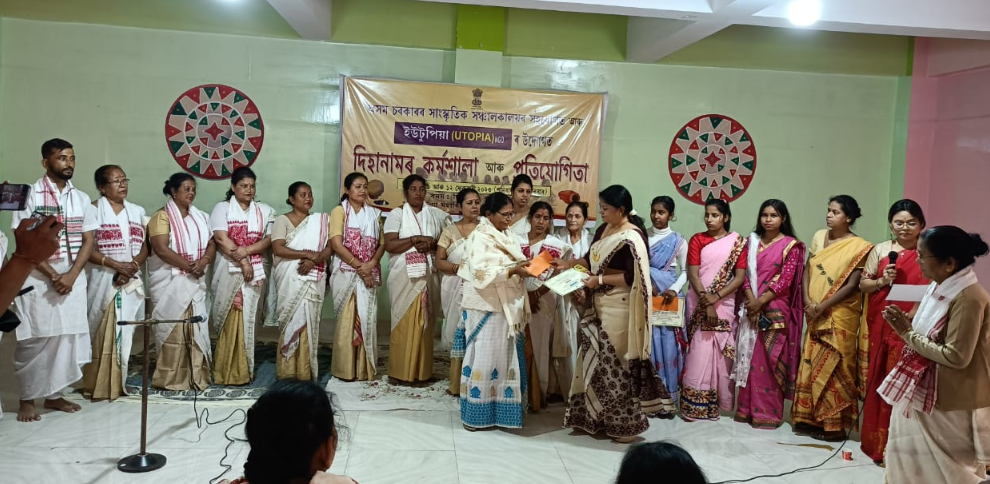 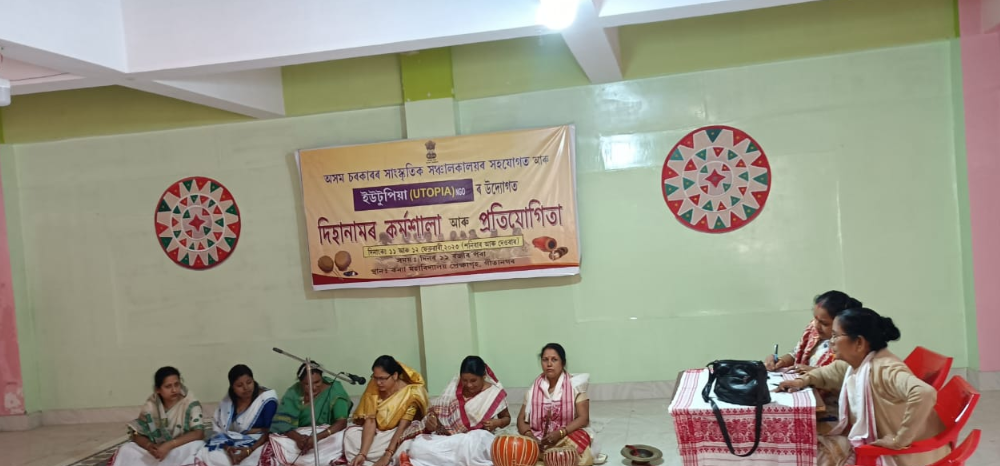 